I just created content, and now I can’t find it – where did it go?Do not panic – your content is there and easily accessible. Simply click on the person icon between shopping cart and help symbol. It will take you to your welcome page – where you typically access the editor tools. Your personal welcome page will list all content you have recently created and edited. You can search these lists by title. 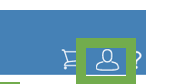 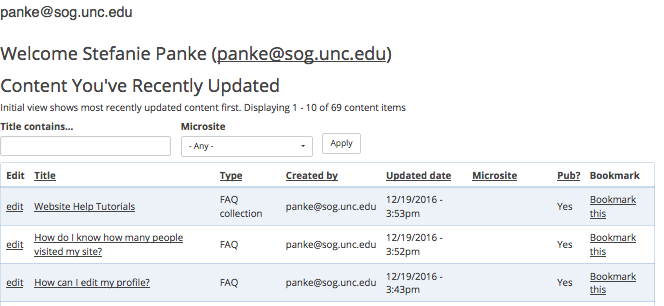 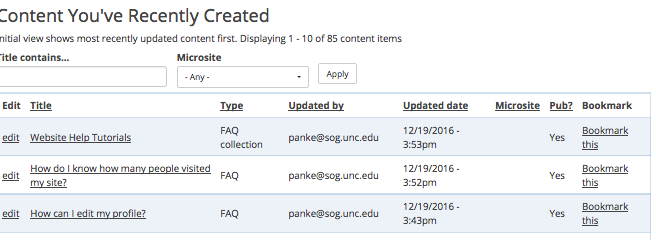 